Hunger Games Summary by ChapterSummary: Chapter 1Katniss Everdeen, who tells her story in the first person, wakes up. It is the day of the reaping. She sees her little sister, Prim (short for Primrose), asleep in bed with their mother across the room. Katniss puts on her clothes to go hunting. The area where she and her family live is called the Seam, and it’s part of District 12. They are at the edge of the district, which is enclosed by a high fence, and Katniss often crawls under the fence and enters the woods outside, where she forages and hunts. Her father taught her these skills before his death in a mine explosion when she was eleven years old, and she uses a bow he made. Though trespassing in the woods and poaching are illegal, nobody pays attention, and Katniss even sells meat to the Peacekeepers who are supposed to enforce the laws. Most people in the district, she explains, don’t have enough food.She meets her friend Gale in the woods. They discuss running away, but both are the caretakers of their families. They catch some fish, then stop by the district’s black market, called the Hob, to trade for bread and salt. They go to the mayor’s house to sell strawberries they collected and talk to the mayor’s daughter, Madge, whom Katniss is friendly with at school. Madge is dressed for the reaping in case she’s chosen, and Gale becomes angry because of the injustice of the reaping process. Katniss explains that, at age twelve, your name is entered into the drawing once; at thirteen, it’s entered twice; and so on up until age eighteen. But you can choose to have your name entered again in exchange for a tessera, a year’s supply of grain and oil for one person. Poor people often need tesserae to survive, so the children of the poor end up having their names entered numerous times. Katniss, who is sixteen, will have her name in twenty times, and Gale, who is eighteen, will have his in forty-two times. Katniss’s sister, Prim, is only twelve and has taken no tesserae, so her name is only in once. Katniss returns home, and after she gets ready, goes with her mother and Prim to the town square. That’s where the reaping, which is televised and treated like a festive event, takes place in their district.In the square, the mayor gives a speech that provides the history of the Hunger Games. Struck by droughts, storms, rising seas, and other natural problems, North America essentially dissolved, and the country of Panem rose up in its place. Panem was formed of a Capitol and thirteen districts, but the districts eventually rebelled. The Capitol defeated the districts, with the thirteenth being so badly destroyed that it ceased to exist. To punish the districts and remind them of their powerlessness, the Capitol holds the Hunger Games, in which a male and female “tribute” between twelve and eighteen from each district must fight to the death in a large outdoor arena. The tribute that survives wins, and that tribute’s district receives extra food. Haymitch Abernathy, one of only two people from District 12 to win the Hunger Games and the only one still living, comes out on stage. He is drunk and tries to hug Effie Trinket, a public figure who acts as an escort to District 12’s tributes. Effie Trinket then draws the name of the first tribute: Primrose Everdeen.Summary: Chapter 2As Prim walks up to the stage, Katniss, in a panic, rushes forward and shouts that she is volunteering as tribute. A volunteer is allowed to take the place of the person whose name is drawn, but this never happens in District 12. Katniss and Prim embrace, and Gale has to pull Prim away from Katniss. Katniss fights back any sign of emotion because crying will make the other tributes think she’s weak. Effie Trinket asks for a round of applause, but the crowd remains silent and offers only a gesture of respect to Katniss. Haymitch falls off the stage while offering his congratulations.The name of the boy tribute is drawn and it’s Peeta Mellark. Katniss thinks about her interaction with Peeta years earlier. Her father had just died, and her mother fell into severe depression. They had run out of money and food—starvation is common in District 12, she says—and Katniss had wandered into the lane behind the shops of the wealthier townspeople. She searched the trash bins but found nothing. Suddenly a woman was screaming at her to leave from the back door of the bakery. Peeta, who was in Katniss’s grade, was there, and he and the woman (his mother) went back inside. There was a commotion, then Peeta returned with two burned loaves of bread, his mother yelling behind him to feed them to the pigs. He had a welt on his cheek where his mother had hit him. He cautiously threw the loaves to Katniss instead. Katniss brought the bread home and fed her family. It made her hopeful they wouldn’t starve, and she wondered if he had burned the bread on purpose to help her, despite knowing his mother would hit him for it. Later, she saw Peeta at the same time that she saw the first dandelion of spring. Recalling that dandelions are edible, she realized she would have to use the skills her father taught her to keep herself and her family alive, and she associates this realization with Peeta.Summary: Chapter 3Katniss is escorted into the Justice Building and left in a room. Her mother and sister are brought in to say their goodbyes, and Katniss makes her mother promise not to fall apart again. She tells them she loves them as they’re led out. Peter Mellark’s father, the baker, comes in. Katniss often trades him squirrels for bread. He gives Katniss cookies and promises to make sure Prim is being fed. Next, Madge enters. She gives Katniss a pin with a gold bird in the center and asks Katniss to wear it into the arena. Lastly, Gale enters. He tells Katniss to find a bow if she can, and he says he won’t let Katniss’s family starve.Katniss is driven to a train station where she meets Peeta, and they board a train and begin their journey to the Capitol. Katniss says District 12 is in what used to be Appalachia. It is still a coal mining area, as it was hundreds of years ago. The Capitol is in what used to be the Rockies. Katniss realizes the pin Madge gave her is of a mockingjay, a type of bird that the Capitol once bred to spy on rebels in the districts. It could remember and repeat entire conversations, but when the rebels found out, they started using the birds to feed the Capitol false information. The Capitol stopped breeding the birds, but they survived. The pin is a small sign of rebellion. Katniss and Peeta have dinner with Effie Trinket on the train and they watch recaps of the reapings from the various districts. When Katniss and Peeta joke about Haymitch’s drunkenness, Effie says they shouldn’t be laughing because Haymitch is the one who is going to be advising them and getting them sponsors. Just then Haymitch comes in drunk, vomits, and falls in the mess.Summary: Chapter 4Peeta volunteers to clean up Haymitch, who is drunk and has fallen in his own vomit. While Katniss sits in her room, she wonders why Peeta did this, then realizes he may just be kind. She decides this is more dangerous to her than an unlikable Peeta and determines not to get any closer with him. When she throws the cookies his father gave her out the window, they land in a field of dandelions, and she remembers gathering dandelions with Prim after she realized she would have to feed her family. Her mother, who is an apothecary, had a book describing plants that can be used for healing, and in it she found notes, made by her father, about which plants were edible. The next day, she went into the woods alone for the first time and began hunting and foraging regularly to keep her family alive. What she caught or collected that she didn’t need, she would trade or sell at the Hob. One day, she noticed some katniss, the plant she’s named after, in a pond. She dug up the edible roots, and that night she and her family ate till they were full. Her mother began to return to normal as well. Katniss, however, never fully forgave her weakness and their relationship was never the same. Katniss wonders what her mother and Prim are doing at home and falls asleep.In the morning she goes to the train’s dining car. Effie, Peeta, and Haymitch are there. Haymitch is already drinking, and Peeta gets angry with him because he’s supposed to be advising them. He slaps the drink out of Haymitch’s hand. Haymitch punches him, and Katniss stabs her knife into the table between his hand and the liquor bottle. Haymitch wonders if he’s got fighters this year and asks Katniss what else she can do with a knife. She pulls it out of the table and throws skillfully into the wall. If they don’t interfere with his drinking, Haymitch says he’ll help them. His first piece of advice is that whatever the stylists do to them, they shouldn’t resist. The train finally arrives at the Capitol. Katniss and Peeta are amazed at the grandeur and strangeness of it. The people all have bizarre hair and painted faces. Peeta waves to the people gathered to see the tributes coming in. He says he’s waving because some of them may be rich, and Katniss realizes he may be planning a way to survive the Games, making him a threat to her.Summary: Chapter 5In the Capitol, a team of people wax Katniss’s body hair to prepare her for her stylist, Cinna. Cinna is quiet and modest. It’s his first year working as a stylist for the Hunger Games, and to Katniss’s surprise, he requested the tributes of the impoverished District 12. It is typical for the tributes to dress in a style that reflects their district, and Cinna says since District 12’s industry is coal mining, Katniss’s and Peeta’s costumes will reflect coal’s main function, which is to burn. Her costume will be lit with a synthetic flame, and Cinna calls her “the girl who was on fire.” In their matching costumes—an unusual touch as tributes are rarely made to match—Katniss and Peeta are escorted to a main plaza in the city, where they will go before the huge audience. The other district’s tributes all have their turns, then just before Katniss and Peeta emerge, Cinna lights them and tells them to hold hands. They emerge and are instantly a sensation. The crowd loves them, and because of Cinna’s work, they are the most memorable tributes of the night.Summary: Chapter 6At the Training Center, where the tributes stay until the Games begin, Effie Trinket talks enthusiastically about Katniss and Peeta. Katniss, meanwhile, is in awe of how luxurious her room is. It’s larger than her house and has all sorts of automated features, notably in the shower and closet. Katniss finds everyone, including the stylists, in the dining room for dinner. The servers are all young people dressed in white tunics. Katniss, who has had some wine, says she knows one of them, a girl with red hair, then realizes this person is associated with a bad memory. Effie snaps at her, saying she can’t possibly know an Avox. Haymitch explains that an Avox is someone who committed a crime and had their tongue cut out. Katniss says it must be a mistake, and Peeta covers for her by saying the Avox girl resembles someone from there school. Everyone talks about their success at the ceremony, then Haymitch tells Katniss and Peeta to go get some sleep. Their training begins the next day.Katniss and Peeta go to the roof, where they can speak without being overheard. There’s an electrified field around it so tributes can’t jump off, and Peeta leads Katniss to a garden where wind chimes and the wind will cover their voices. Katniss says she and Gale were hunting in the woods one day when they saw a ragged-looking girl and boy running in terror. A hovercraft appeared and captured the girl in a net. It hauled her up instantly, then shot the boy through with a spear that had a cable attached and hauled his body up too. Then it disappeared. Katniss says for a moment, before the girl was taken, she locked eyes with her, but Katniss did nothing. The memory haunts her. They go back inside because it’s cold, and Peeta asks Katniss if Gale is a relative. He also asks if Gale came to say goodbye when she left. She says he did, but so did Peeta’s father. Peeta mentions that his father knew Katniss’s mother. They said goodnight, and in her room Katniss sees the redheaded Avox. She asks the girl to take some clothes to Cinna, and as she falls asleep, wonders if the girl will enjoy watching her die in the Games.Summary: Chapter 7It is the first day of training. For three days, the twenty-four tributes will all practice together, then on the final afternoon they perform in private in front of the Gamemakers, the officials who run the Games. Haymitch asks Katniss and Peeta if they want to train together or separately, in case one has a secret skill she or he might not want the other to know about it. Peeta already knows Katniss is an excellent hunter, and Katniss feels surprised at the thought that Peeta must sometimes think of her. Ultimately they decide to train together. Haymitch wants to know about their strengths. Katniss’s is obviously with a bow, and Peeta is strong and an excellent wrestler. But Peeta feels he has no chance. He says Katniss has no idea the effect she can have, and his mother even praised Katniss over him, calling her a survivor. Katniss says she couldn’t have survived without Peeta, and from Peeta’s reaction she realizes he remembers giving her the bread those years ago. Haymitch tells them not to reveal their strengths until the private session with the Gamemakers and to be sure they’re always seen together.At training, Katniss watches the other tributes. Almost all are bigger than her, though many are clearly underfed. The tributes from the wealthier districts are all healthy. Some of them, called Career Tributes, train all their lives to compete in the Games. The training area has different stations with instructors, and the Career Tributes go right to the stations with the deadliest weapons. Katniss and Peeta go to a station where they learn various knots. Next they move to the camouflage station, and Peeta picks it up quickly because he decorates the cakes in his father’s bakery. Over the next three days, they visit more stations while the Gamemakers—twenty or so men and women—watch from the stands and take notes. Peeta and Katniss stay together the whole time, making small talk. At lunch one day Peeta explains that each district has its own distinct bread and shows them all to Katniss. In training they also notice one of the female tributes, a small young girl from District 11 named Rue, watching them.Katniss is last to have her private session with the Gamemakers. She selects a bow from the weapons available, but it’s different than her bow at home and takes some practice before she can use it accurately. She takes a few difficult shots to impress the Gamemakers, but notices that most of them are focused on a roasted pig that’s just arrived at their table. She becomes furious, knowing her life is at stake in the Games, and fires an arrow straight toward the Gamemakers that skewers that apple in the pig’s mouth. Then she walks out.Summary: Chapter 8As soon as she leaves she begins to panic, wondering if they will punish her for her defiance. The Gamemakers score the tributes from one to twelve based on their performance, and Katniss is certain her score will be very low. That could make it difficult to get sponsors, and their gifts are critical for survival in the arena. She locks herself in her room and doesn’t come out until Effie calls her to dinner. At the table, everyone wants to know how Peeta and Katniss did. Katniss tells her story, and everyone is shocked but Haymitch, who finds it amusing. When the scores are announced, Peeta gets an eight and Katniss gets an eleven. She’s stunned, but Haymitch says they probably liked her temper.In the morning, Katniss lies in bed for a time after waking and thinks of when she first met Gale. She was in the woods hunting and saw several rabbits hanging from snares. When she went to inspect them, Gale came forward. She’d seen him before: his father died in the same mine blast as hers and they both attended the memorial. They talked about hunting at first, and over time they became a team. Katniss thinks of how close they are and misses him. She has with Gale what she pretends to have with Peeta. Effie calls her down for breakfast, and when she arrives at the table, Haymitch says there’s been a change in strategy: Peeta has asked to be coached separately.Summary: Chapter 9Katniss feels betrayed by Peeta but also relieved they don’t have to keep up the appearance of being good friends. In preparation for a televised interview she and the other tributes will be doing the next day, Katniss goes with Effie for instruction on “presentation.” Effie makes Katniss wear high heels, corrects her posture, and tells her to make sure she’s always smiling. It’s important that the audience like Katniss. Next, Katniss meets with Haymitch. He says the impression she makes may determine what sponsors he can get her, but she comes across as hostile. Haymitch tries to get her to seem friendly but eventually gives up. Katniss has dinner in her room that night and smashes dishes in a rage. The redheaded Avox comes in and wipes Katniss’s face and hands, which she cut on a broken dish. Katniss says she should have tried to save her, but the Avox gestures that Katniss would only have ended up like her. Katniss helps her clean up, then goes to sleep.The next morning, Katniss meets with Cinna. He puts her in a dress covered in jewels that, in the light, give the impression of little flames. He asks if Katniss is ready for her interview, but she says she’s awful. He tells her to be herself, since everyone already loves her spirit, and generally comforts her. The time for the interviews comes. Each tribute gets three minutes. Katniss’s turn arrives and she goes up on the stage. The host is Caesar Flickerman, who does the interviews every year. Katniss does very well, coming off as very charming and even girly. The crowd loves her. When she’s done, she watches Peeta go on next. Caesar asks if he has a girlfriend, and Peeta says no but there is a girl he’s had a crush on as long as he can remember. Caesar says she can’t turn him down if he wins, but Peeta says winning won’t help him. The girl he’s thinking of came to the Games with him.Summary: Chapter 10The crowd goes crazy over Peeta’s declaration of love for Katniss. When the interviews are over, Katniss encounters Peeta and shoves him, making him fall over an urn and cut his hands on the broken shards. Katniss says he had no right to share that about her. Effie, Haymitch, and some others arrive. Haymitch says Katniss shouldn’t be angry because Peeta made her look desirable, something she couldn’t achieve on her own. They didn’t tell Katniss because they wanted her reaction to be real. Katniss realizes Haymitch is right, she may gain an advantage with sponsors now, and she apologizes to Peeta.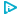 Katniss and Peeta say their goodbyes to Haymitch and Effie. In the morning they will leave for the arena. Haymitch tells them that, when the gong sounds and the Games officially begin, they should run away. They aren’t prepared for the bloodbath at the Cornucopia. That night, Katniss has difficulty sleeping. She finds Peeta on the roof. He says he wants to die as himself, not as some kind of monster, and wishes he could think of a way to show the Capitol they don’t own him. In the morning, Katniss boards a hovercraft. She is injected with a tracker, and with Cinna, departs for the arena. When they arrive, she and Cinna go into an underground room. She dresses in the outfit given to all the tributes, then Cinna takes out the gold mockingjay pin and puts it on her. He reminds her of Haymitch’s advice: run, then find water. He says if he could bet, his money would be on her, and he wishes good luck to the girl who was on fire. Then she is raised up through a cylinder into the arena, and the seventy-fourth Hunger Games officially begin.Summary: Chapter 11The tributes must wait sixty seconds before they are released. While she waits, Katniss surveys the field. Just in front of her is a small tarp. In the Cornucopia, a large structure literally shaped like a cornucopia, she sees a tent pack and a bow and arrows. She thinks she might be able to reach the bow before anyone else but remembers Haymitch’s instructions to get away and find water. She’s preparing to run when she notices Peeta. He is looking at her and shaking his head as if telling her “no.” The gong sounds, and because Katniss was distracted by Peeta, she misses her chance. She grabs the tarp and decides to sprint to an orange backpack further in. She gets there at the same time as another boy, and while they struggle for it, blood sprays Katniss’s face. The boy falls, and Katniss sees a knife in his back. She runs for the woods while putting the backpack on, and a knife hits the pack and lodges firmly in it. Briefly she looks back to see the tributes fighting. Several already lie dead on the ground. She continues into the woods and doesn’t stop for a long time while she looks for water.During the Games, a cannon sounds to mark the death of a tribute, and once the main battle is over, Katniss hears eleven cannon shots. That means thirteen tributes remain. At night they’ll play the Capitol’s anthem and project the images of the dead into the sky for everyone to see. She wonders if Peeta is alive, then checks the contents of the backpack. It contains a sleeping bag, a little food, a bottle of iodine for purifying water, an empty bottle, and some other items. Katniss was hoping for water, and she knows she won’t last long without it. There was a lake by the Cornucopia, and she’s worried it may be the only water source in the arena since it’s sure to be guarded by Career Tributes. Eventually it gets dark, so Katniss makes her bed in a tree and uses her belt to secure herself to a branch. The faces of the dead tributes are projected one after another in the sky, and Katniss is relieved that Peeta is not among them.Someone starts a fire nearby. Katniss lies in her sleeping bag, and when it’s almost dawn, she hears several people running toward the fire. A girl pleads and then screams, and Katniss realizes several tributes are hunting in a pack. They stop a few yards from her tree and discuss why the cannon hasn’t sounded to announce the girl’s death. The voices belong to some of the Career Tributes, but another voice says he’ll go back to make sure she’s dead. It belongs to Peeta.Summary: Chapter 12Katniss is shocked that Peeta joined the Careers. She sees he is badly bruised and realizes he must have fought at the Cornucopia. While Peeta goes to check on the girl, the Career Tributes talk about killing. They wonder why Katniss scored an eleven in training, and as Peeta returns Katniss realizes he hasn’t told them about her skill with a bow. The cannon sounds and the Careers move off. Katniss climbs down and is on the move again. Checking the snares she set the day before, she finds a rabbit, which she cooks, then eats as she walks opposite the direction the Careers went. As she travels, she becomes increasingly exhausted and dehydrated. Waking the next morning, she has an awful headache and her joints hurt. Though severely fatigued, she continues searching for water. At one point she begins to curse Haymitch. She knows she must have a sponsor and Haymitch could easily send her water, but then she realizes he may not be doing so for a reason. Eventually she collapses and thinks she can’t go on, until she realizes she is lying in mud. Crawling through a tangle of plants, she finds a small pond. She rests there for several hours and rehydrates, then finds a tree to sleep in. In the middle of the night, she’s woken by a huge fire moving toward her.Summary: Chapter 13Katniss runs from the fire. It is so large that she knows it was the Gamemakers, not the tributes, who started it. They probably thought the audience was getting bored. She is choking on the smoke and begins to vomit uncontrollably, and just as she’s recovering, a fireball explodes nearby. She runs, dodging the fireballs, but comes to a stop when she begins retching again. A fireball brushes her calf, scalding her. She manages to put the fire out, but her hands and calf are seriously injured. Eventually the attack ends and Katniss walks until she finds a small pool. The water soothes the burns. She knows she should keep going, but the pain is too great when she takes her leg out of the pool, so she spends the day there recovering. In the afternoon, however, she hears footsteps, and without any alternative she finds a tree and climbs as quickly as possible.It’s the five Careers and Peeta. Katniss calls down to them, knowing they’re too heavy to climb to where she is. Katniss notices that a girl named Glimmer has the bow and arrows from the Cornucopia. A large and dangerous looking boy named Cato begins climbing up after Katniss, but he falls out of the tree. Glimmer goes up next, but she doesn’t get far before she must stop. She fires an arrow at Katniss, but she’s incompetent with the bow and her shot misses. The group decides to wait Katniss out. Unable to go anywhere, Katniss prepares her bed in the tree. As night falls, she recognizes Rue, the girl tribute from District 11, in a nearby tree, and she realizes Rue has been there the whole time. Rue points at something above Katniss’s head.Summary: Chapter 14Katniss looks up and sees that Rue is pointing to a wasp’s nest higher up. Katniss thinks it is probably a tracker jacker nest. Trackers jackers are another mutation created by the Capitol during the war with the districts. They will follow anything that disturbs them and try to kill it. Katniss thinks her only chance of escaping may be to drop the nest onto the tributes below. To avoid drawing the wasps to herself, she decides to saw the branch off during the anthem, which always plays before the dead tributes of the day are projected in the sky. When the anthem starts, Katniss climbs up and saws at the branch holding the nest, but the anthem ends before she finishes so she decides to wait until morning. When she gets back to her sleeping bag, she sees a gift that Haymitch must have gotten from her sponsors and sent during the anthem. It’s a burn ointment, and it instantly soothes Katniss’s hands and leg. Grateful, she falls asleep.When she wakes, her burns have improved dramatically. She alerts Rue that she’s going to drop the nest, and she hears Rue moving away by jumping from tree to tree. Katniss is stung a few times as she finishes cutting the branch, but the nest crashes to the ground and the group of tributes is immediately swarmed. Most of them run to the lake, but Glimmer is stung too many times and dies there, while another girl staggers off weakly, unlikely to make it very far. Katniss climbs down and runs back to the pool. The areas where she was stung have swelled and she submerges them in the water. Suddenly she remembers the bow Glimmer had, and she runs back to get it. She has to struggle to get the quiver of arrows free, and she hears someone crashing through the trees. Just as she raises the bow to defend herself she sees that it’s Peeta. She thinks he’s going to kill her, but he yells at her to run and shoves her. As she goes, she sees Cato arriving. Charging through the trees, Katniss begins to hallucinate badly from the venom, until finally she collapses in a hole and blacks out.Summary: Chapter 15Katniss eventually awakes and realizes that a day or two has passed. Then she remembers that Peeta saved her life and wonders why he did it. She also remembers that she got the bow and arrows, and finally she feels like she has a chance in the Games. She goes in search of water, and within an hour, locates a stream. She is able to clean up and rest a little and hunt. As she sets her kill to cook, she hears a twig snap. It’s Rue. Katniss asks if she wants to be her ally and invites her to eat. In return, Rue removes the venom from Katniss’s stings with a remedy she knows involving the leaves of a plant. Rue tells Katniss about District 11. It’s the agricultural district, but the workers aren’t allowed to keep what they harvest. They’re whipped if they’re caught.Katniss and Rue lay out all their equipment to take inventory, and Rue tells Katniss that what Katniss thought were sunglasses are really night-vision glasses. She tells Katniss how a mentally disabled boy in her district was killed for taking a pair. They climb a tree to sleep, and since Rue has nothing to keep her warm, they share a sleeping bag. Katniss tells her about Peeta saving her, and Rue points out that he’s no longer with the Careers. She’s been spying on their camp by the lake. The Careers have everything they need at their camp, so even though Katniss and Rue can feed themselves in the forest, it doesn’t give them an advantage. Katniss says if the Careers’ supplies were gone they wouldn’t last long, and she starts devising a plan.Summary: Chapter 16Katniss considers how to destroy the Careers’ supplies while Rue sleeps beside her and thinks how the Careers’ lifetimes of being well-fed will work against them. In the morning, she wakes to the sound of the cannon. Another tribute has died. While Katniss and Rue hunt, Katniss gets all the information she can out of Rue about the Careers’ camp. The food, she learns, is all left in the open, with only one boy guarding it, which sounds suspicious to Katniss. Katniss also learns about Rue. Rue is the oldest of six children, and more than anything she loves music. She sings at work in the orchards, and when the flag is raised to signal the end of the workday, Rue alerts the other workers through a song that she spreads with the mockingjays. By the afternoon, Katniss and Rue have a plan to eliminate the Careers’ supplies. While Rue builds three separate campfires to divert the Careers, Katniss will attack the camp. Rue teaches Katniss her song for the mockingjays. There are mockingjays all over the arena, and she says if Katniss hears the song she’ll know Rue is okay.Katniss makes her way to the Careers’ camp and hides where she can observe without being seen. There are four tributes, including Cato and a boy from District 3. Most of the supplies sit in a pyramid set at a distance from the camp, and Katniss thinks it must be booby-trapped. Cato shouts to the others and they begin arming themselves. They have seen one of Rue’s campfires. They argue about leaving the boy from District 3, and Cato says nobody can get to the supplies anyway so they should take him. Peeta isn’t a concern because Cato cut him badly, and even if he’s still alive he’s in no shape to raid their camp. Katniss waits a long time after they leave before acting. She sees a girl tribute she calls Foxface run out from the woods and carefully pick her path to the supplies, and Katniss realizes the ground is full of landmines. The boy from District 3, Panem’s manufacturing hub where even explosives are made, must have planted them. After Foxface leaves, Katniss sees a bag of apples on the pyramid and has an idea. She moves into the open, and with three arrows, she tears the bag open. The apples detonate the mines, and Katniss is blown off her feet in the ensuing explosion.Summary: Chapter 17Katniss is too dizzy after the blast to walk. She also can’t hear out of her left ear. Hiding her fear because she knows the cameras are on her, she crawls as quickly as she can back to her hiding place and gets there just as Cato and the others return. All the supplies have been destroyed, and Cato is furious. He snaps the neck of the boy from District 3. Katniss hides there the whole day. When night falls, the Careers go into the woods in search of whoever blew up their supplies, and Katniss, still recovering, decides to sleep where she is. In the morning, she can hear in her right ear again but her left remains deaf. She sees Foxface scavenging in the remains of the pyramid, but a noise from an ominous-looking area beyond the camp frightens her away.Katniss heads back to the rendezvous point she established with Rue, but Rue isn’t there. Katniss cleans herself up and decides to wait, but after several hours she decides to look for Rue. At the site of the third campfire, she gets the sense that something went wrong. The wood is arranged but was never lit. Katniss hears a mockingjay singing Rue’s song, and she follows the trail of song. Suddenly, she hears a girl scream. She takes off running, and as she emerges into a clearing, she finds Rue tangled in a net just as the boy from District 1 stabs her with a spear.Summary: Chapter 18Katniss immediately shoots the boy from District 1 and kills him. She cuts the net around Rue and sees that Rue is too badly wounded to survive. Rue grasps her hand and tells Katniss she has to win for them both, then she asks Katniss to sing. Katniss, thinking how much Rue is like Prim, sings a lullaby from her district. Slowly Rue’s breathing shallows, and finally ceases. While Katniss collects anything useful from Rue and the boy from District 1, feelings of rage toward the Capitol build in her. Thinking of what Peeta once told her, she wants to show the Capitol that Rue was more than just a piece in their game. She covers Rue’s body in flowers, and when she’s done, she puts her fingers to her lips and holds them out in a gesture of respect used in District 12. For hours after, she walks aimlessly, hoping to bump into the Careers. As she’s about to make camp that night, a gift arrives. It’s a loaf of bread, the kind Peeta taught her is from District 11. She thinks of the people from District 11 without enough to eat, pooling their money to give her this, and she thanks them aloud.In the morning, Katniss hardly wants to get up. Only the thought of Prim watching her at home motivates her. She’s low on food, so she goes hunting. She thinks of Rue and hopes she’ll bump into the other Careers, whom she no longer fears. As the day goes on she replays the events of Rue’s death in her head, and she realizes the boy from District 1 is the first person she’s deliberately killed in the Games. She thinks of his family and friends at home and their grief and anger. Suddenly trumpets sound, signaling an announcement. Katniss expects a feast, which is a tactic the Gamemakers have used in the past to lure the tributes into the same area for a fight. But instead they announce a rule change. Under the new rule, tributes from the same district will both be declared winners if they are the last two left alive. Katniss, realizing that she and Peeta can both survive, immediately calls out Peeta’s name.Summary: Chapter 19Katniss thinks of Peeta’s behavior before and during the Games. She realizes the feelings he’s expressed for her have given an advantage to them both. Before going to sleep for the night, she thinks of the remaining tributes and decides the real threats are Cato and the girl from his district. In the morning, Katniss looks for Peeta. She knows he needs water to survive, so she follows the stream until suddenly she hears him calling. He is lying on the ground, camouflaged in mud. Peeta’s skill frosting cakes has paid off. His leg is badly cut, and he can barely move. With great difficulty and care, Katniss cleans him up, stripping off most of his mud-caked clothing, and treats the infected wound as best she can. They need to move, but Peeta can’t walk, so Katniss helps him to a cave where he’ll be hidden. Peeta starts telling her what to do if he doesn’t survive, but Katniss tells him not to talk like that. She kisses him, thinking of how they’re supposed to be in love. She steps outside, and a new gift from Haymitch arrives. It’s a pot of hot broth, and Katniss realizes Haymitch wants her to play up the romance.Summary: Chapter 20Katniss spends the night caring for Peeta, who is feverish because of the infection. In the morning, he keeps trying to be playfully romantic, but Katniss won’t play along. Later that day, Katniss sees that Peeta’s leg is getting worse. The infection is spreading. When Katniss returns from gathering food, Peeta asks her to tell him a story, and Katniss tells the story of how she got Prim a goat. Because she doesn’t want to get other people in trouble by connecting them with her illegal hunting, she says she got the money for the goat by selling her mother’s old silver locket, but in reality she and Gale killed a large buck and sold it at the Hob. On Prim’s birthday, Katniss went back to the Hob to buy dress materials when she saw an old disabled man selling a goat that had been mauled by a dog. The goat was to be sold to the butcher, but the butcher said she no longer wanted it. Katniss haggled with the old man. If the goat lived, she was getting a great deal, but if it died she would have thrown away her money. She ended up taking the goat. Prim fell in love with it immediately, and she and her mother were able to treat its injury and save it. Katniss says the goat more than repaid the cost of saving it, and Peeta says one day he’ll do the same.The trumpets sound, and the announcer, Claudius Templesmith, declares that there will be a feast. Katniss isn’t interested at first, but Claudius Templesmith says there will be a backpack waiting for each person containing something they desperately need. Before Katniss can speak, Peeta says she’s not going to risk her life for him. They argue, with Peeta swearing he’ll follow her if she goes. Katniss heads down to the stream to wash up, and while she’s thinking that Peeta won’t survive without medicine, a new gift arrives from Haymitch. But it’s not the medicine she needs. It’s sleep syrup, a common medicine in the districts, and Katniss realizes it will knock Peeta out long enough for her to go to the feast. Katniss mashes some berries and mixes the syrup in. She goes back to Peeta and tells him she has a treat for him. He recognizes the flavor of the overly sweet sleep syrup too late, and after a moment he is completely unconscious.Summary: Chapter 21While waiting for the feast at dawn, Katniss thinks about the people in District 12 watching the Games. She wonders if Gale wants Peeta to survive, and if he has any romantic interest in her. Thinking of the audience at home, she gives Peeta a lingering kiss and pretends to brush away a tear before she leaves. She makes it back to the Cornucopia, where the feast will be, and just as the sun rises, a table comes up out of the ground with a few backpacks and one tiny pack that Katniss assumes must be for her. Foxface runs out of the Cornucopia immediately and grabs her backpack before anyone else reacts. Wishing she had done the same, Katniss sprints to the table, and just as she gets to her backpack, a knife clips her forehead, spilling blood down her face. Clove, the girl tribute from District 2, slams into her, knocking her down. Clove pins her, taunting her all the while, and says they’re going to kill her like they did her ally, Rue.But just as Clove cuts Katniss’s lip, Thresh, the boy from District 11, grabs her. He asks Clove if she cut up Rue like she was going to cut Katniss, and he crushes her skull with a rock. He turns to Katniss and asks what Clove meant, calling her Rue’s ally. When Katniss explains, he says he’ll let her live, but now they’re even. As Katniss runs off, she turns to see Thresh running away with two large backpacks and Cato kneeling beside Clove’s body. Katniss doesn’t stop running until she reaches the stream. She’s terrified and dazed from her wound, but she suspects Cato will pursue Thresh, not her, since Thresh took the backpack meant for him. She makes her way back to the cave and crawls in, then dumps the contents of the small pack. It’s a hypodermic needle, which she injects into Peeta’s arm. A few moments later she passes out.Summary: Chapter 22Katniss wakes after a long sleep to find Peeta recuperated. It’s raining hard outside so Peeta has arranged everything to keep them dry. Katniss feels weak from the wound on her head. She tells Peeta what happened at the feast and about Rue. She says Thresh was paying back a debt in letting her live, but Peeta wouldn’t understand because he’s not poor. Katniss says it’s like the bread he gave her and how she can never pay him back. She asks why he did that, and Peeta responds that she knows why. They talk about Cato and Thresh. Katniss feels upset, thinking she’s tired of the Games. She doesn’t want anyone else to die. She begins to cry and says she wants to go home.Later, while they eat the last of the food, Katniss asks if Peeta knows what’s on the far side of the circle where the Cornucopia is, where Thresh stays. Peeta says it’s a field of shoulder-high grass. It makes him uneasy thinking about what can hide in there. Peeta’s description reminds Katniss of what they’re taught about the woods outside District 12, and she compares Peeta to Gale. While Peeta is not a coward, there are things he’s never questioned, like what the woods are really like. Gale questions everything. Katniss makes a joke about knocking Peeta out, and when Peeta becomes genuinely upset that she risked her life, she decides to use the romantic tension between them in the hopes of getting more gifts from Haymitch. But as she does this, she realizes she truly cares for Peeta. When they kiss, Katniss describes it as the first that both are fully aware of. Neither is sick or dazed by injury, and it’s the first kiss that makes her want another. Because of the cold, they share the sleeping bag again, and Peeta puts his arms around her. It’s the closest she’s ever felt to him, and nobody has made her feel so safe since her father died.The weather is so bad the next day that they can’t go outside. Katniss knows they need food, but Haymitch isn’t sending any, so she wonders how she can ramp up the romance with Peeta. She asks him how long he’s had a crush on her, and he says since their first day of school. His father pointed her out and told Peeta he had wanted to marry Katniss’s mother, but she ran off with a coal miner who sang so well even the birds would stop and listen. When their teacher asked if anyone knew the valley song, Katniss raised her hand and sang it for the class. Peeta fell in love and had been unsuccessfully trying to talk to her ever since. The story makes Katniss feel suddenly confused. Their romance was supposed to be a fiction, but Katniss is beginning to feel like it’s real. Peeta jokes that she pays attention to him now because he has no competition there, and Katniss, thinking of what Haymitch would want her to say, says he has no competition anywhere. As they go to kiss, there’s a noise outside. It’s a basket of food from Haymitch.Summary: Chapter 23Unable to leave, Katniss and Peeta lie together and talk. Peeta points out that, if they make it back, Katniss won’t be a girl from the Seam anymore. People who win the Hunger Games are set up with houses in a separate section of the district called the Victor’s Village. Haymitch would be their only neighbor. They make a few jokes about him, and Katniss notices that he ignores Peeta and only communicates with her because she understands what he wants to see. They wonder how Haymitch won the Hunger Games, and Peeta guesses he must have outsmarted the other tributes. That night, Thresh’s picture is projected in the sky. Thresh is dead, and the news upsets Katniss. If they didn’t win, she wanted Thresh to, because he let her live and because of Rue. Only Foxface and Cato remain. Katniss and Peeta sleep in shifts, and when Peeta wakes Katniss he offers her some bread with goat cheese and apples. They make tarts like that at his family’s bakery, but they can’t afford to eat them. They mostly eat the stale leftovers. Katniss is surprised. She always thought the shopkeepers had everything.While Katniss keeps watch, she thinks of what it would be like to win the Games. Her family would have all they need, and she wonders how not having to provide for them would change her identity. By morning, the rain has stopped, and they decide to hunt. They walk back to Katniss’s old hunting grounds, but Peeta with his wounded leg is so loud he chases off any game nearby. They walk for hours without catching anything, so Peeta suggests they split up. Katniss shows Peeta edible roots to gather and goes to hunt. After catching some rabbits and a squirrel, she heads back toward Peeta. They’ve been whistling back and forth to communicate. But she hasn’t heard him for some time, and she begins to panic when he doesn’t respond to her whistling now. Where they split up she finds she finds a pile of roots and some berries laid out on a tarp. He returns, explaining he was down by the stream collecting berries. While Katniss reprimands him, she notices some of their food has been eaten, and looking more closely at the berries she recognizes them as nightlock. The cannon sounds just before a hovercraft appears to take Foxface’s body. Peeta thinks Cato is near, but Katniss tells Peeta he’s the one who killed her and holds out the berries he collected.Summary: Chapter 24Katniss explains that the berries, some of which Foxface stole, are poisonous. In a way, Peeta outsmarted Foxface. They decide to hold on to the rest of the berries in case the same opportunity arises with Cato. Cato must know where they are now, so they cook their food and then head back to the cave they’ve been staying in. The night passes without any trouble, and when they leave the cave in the morning Katniss suspects it will be her last night in the arena. The Gamemakers will find a way to push Katniss, Peeta, and Cato together, and when they reach the stream, it’s totally dry. The Gamemakers have drained it. Every water source they check is the same, and they realize if they want water they’ll have to go to the lake by the Cornucopia.They’re cautious arriving at the lake, but there’s no sign of Cato. As they sit in the open, waiting, Katniss sings Rue’s song to the mockingjays she sees. They sing back pleasantly, until suddenly their song breaks up. Cato comes sprinting out of the trees with no weapons, and it’s clear he’s been running hard for a long time. Katniss hits him directly in the chest with an arrow, but he’s wearing some form of body armor and the arrow bounces harmlessly away. Katniss prepares for impact, but Cato runs directly between Peeta and her. Katniss, seeing strange creatures approaching in the distance, turns and runs.Summary: Chapter 25Katniss recognizes the strange creatures chasing Cato as muttations, hybrid animals engineered by the Capitol. These muttations look like giant wolves but can walk upright like humans. Cato runs to the Cornucopia and Katniss follows, but she realizes Peeta can't keep up because of his injured leg. Unable to help him from the ground, she climbs to the top of the Cornucopia and fires arrows at the approaching muttations, allowing Peeta to climb up just in time to escape them. When one muttation jumps to reach them, Katniss realizes it’s Glimmer. The dead tributes have been turned into these creatures. One jumps high enough to grab Peeta, and Katniss just gets hold of him before he's pulled over the side. He gets free, but when Katniss thinks he's safe, Cato begins strangling him in a headlock. Cato threatens that if Katniss shoots him, Peeta will go over the side too. Peeta reaches to the gash the muttation left in his leg and draws an "X" in blood on Cato's hand. Cato realizes what he's doing just as Katniss shoots him, and when he lets go Peeta shoves him to the ground below.Cato, in his body armor, fights the muttations off for an hour before he is dragged into the Cornucopia. Night falls, and still no cannon announces his death. They can hear Cato moaning as the muttations work away at him, but Katniss knows they won't kill him. The Gamemakers want to prolong the gruesome spectacle for the viewers. Peeta, meanwhile, is bleeding heavily from the wound in his leg, which Katniss has tied with a tourniquet. When morning comes, Katniss realizes Peeta won't survive much longer. She climbs down over the ledge and sees Cato, mutilated but alive. Out of pity as much as to win, she kills him. The cannon sounds and the muttations leave, but still the Games don’t end. Katniss and Peeta climb down but just as Katniss thinks they've won, Claudius Templesmith announces that the previous rule change has been revoked: There can now be only one winner again. Peeta says he isn't surprised, and as he draws his knife Katniss takes aim at him. Peeta tells her to shoot, but she can't. Then, realizing the Gamemakers won't allow both of them to die, she has an idea. She takes the poisonous berries from her pouch. As Katniss and Peeta pop the berries into their mouths, Claudius Templesmith shouts for them to stop and announces that they are the winners of the Seventy-Fourth Hunger Games.Summary: Chapter 26They spit out the berries, and shortly after they’re lifted into a hovercraft. Doctors go to work on Peeta immediately and Katniss is dragged to a separate room where she's given a glass of orange juice. She catches her reflection in the room’s glass door and hardly recognizes the feral, crazed-looking person she's become. After a time they land back at the Training Center. Katniss has a violent fit when she sees them taking Peeta away, until a needle jabs her and she falls unconscious. She wakes in a different room and finds herself clean and healed. She can even hear out of her left ear again. The redheaded Avox comes in to feed her, and when Katniss asks if Peeta made it, she nods that he did. Katniss is kept restrained to her bed in this room for an indeterminate amount of time, possibly days.Eventually she wakes up and finds her restraint gone. An outfit, the same one the tributes wore into the arena, is set out for her at the end of her bed. In the hall, she sees Effie, Haymitch, and Cinna. She runs first to Haymitch, who hugs her and tells her she did a good job, then Cinna embraces her. Her reunion with Peeta will be at the closing ceremony, and they take her to be prepped and dressed. Cinna puts her in a simple dress that recalls candlelight and makes her look young and innocent. He says Peeta will like it, but Katniss knows Cinna has some other reason that has to do with the Capitol. She is taken to a waiting area under the stage where she meets Haymitch. He says she looks good enough and asks for a hug, but when Katniss hugs him he doesn't let her go. He tells her she's in danger. The Capitol is furious at her showing them up in the arena. Her only defense can be that she was madly in love with Peeta. As she prepares to be raised up to the stage for her interview, she feels terrified that she, Peeta, and even their families may be in danger.Summary: Chapter 27After the District 12 team, including Effie, the stylists, and Haymitch, is introduced, Katniss is raised up to the stage. When she sees Peeta she runs to him, knocking him slightly off balance, and she realizes he has a cane. They embrace for a long time before they're seated together on a love seat. Katniss, taking a cue from Haymitch, puts her head on Peeta's shoulder. They watch a reel of highlights from the Games, and after it ends President Snow places a crown on Peeta and another on Katniss. Though President Snow is smiling, Katniss can see he’s unhappy with her. When the event is over they go to the president's mansion for the Victory Banquet, then back to the Training Center. Katniss wants to talk to Peeta privately, but Haymitch won't let her. That night, she sneaks out of her room and looks for Peeta but can't find him. She returns to her room, and when she decides to go straight to his room, she finds her door has been locked from the outside.The next day she and Peeta are interviewed by Caesar Flickerman. Katniss is nervous because she has to be very careful what she says. She stumbles over her words when Caesar Flickerman asks when she realized she was in love with Peeta, until Caesar suggests it was when she called out Peeta's name to find him. Katniss shrewdly replies that prior to that she didn't want to have feelings for him, but that's when she knew she could keep him. Caesar asks Peeta how his new leg is, and Katniss learns that Peeta now has a prosthetic leg. Finally, Caesar asks Katniss what was going through her mind when she pulled out the berries. Katniss realizes this moment is critical: she can frame the decision as a rebellion against the Capitol or as an act of desperation at the thought of losing Peeta, and she says she couldn't bear the thought of losing Peeta. Haymitch tells her later that she was perfect.On the train back to District 12, Katniss thinks of her family and Gale. During a refueling stop, Haymitch tells Katniss to keep it up in the district until the cameras are gone. Peeta doesn't know what Haymitch is talking about, and Katniss explains that the Capitol is unhappy about the stunt with the berries and that Haymitch has been coaching her. Peeta angrily asks if Katniss has been acting the whole time. She says not everything has been an act, but the closer they get to home the more confused she becomes. As Peeta walks off she wants to explain that she can't fully love him or anyone else after what they've been through, but she doesn't. The train arrives in District 12, where crowd of cameras awaits on the platform. Peeta takes her hand, saying they'll pretend one more time, and Katniss fears the moment when she'll finally have to let go.